वर्षायामको लागिविपद व्यवस्थापन कार्ययोजना – २०७३गुल्मीजिल्ला प्रशासन कार्यालयगुल्मी जिल्ला दैवीप्रकोप उद्दार समितिको २०७३।२।१३ को बैठकको निर्णय नं ३ को कार्यादेश अनुरुप जिल्ला सुरक्षा समितिको २०७३।२।२० मा स्वीकृत!=k[i7e"dL MkfNkf b]lv ;b/d'sfd tD3f; ;Dd hf]8g] Ps dfq kSsL ;8s /x]sf] / ;Dk"0f{ uf=lj=;=x?df sRrL af6f] ePtf klg kfgL k/]sf] / jiff{ ofdsf] ;dodf ;Dk"0f{ uf=lj=;=x?df uf8L rNg ;Sb}g .jif{ftsf] ;dodf vfz u/L af9L, klx/f], r6\ofË h:tf k|fs[lts k|sf]k o; lhNnfdf k6s k6s  kg]{ u/]s]f x'bfF ;f]sf] nflu lhNnf b}jL k|sf]k p4f/ ;ldltsf] ;dGjo tyf k|ToIf ;xeflutfdf cGo bft[ ;+3 ;+:yf JolQm tyf ;d'xx? ;lxt k/]sf] jvt lkl8tx?nfO{ pNn]vlgo sfo{ x'b} cfO/x]sf] 5 . lhNnfsf] If]q leq cfpb} u/]sf] jif{fofddf x'g ;Sg] af9L , klx/f] , ;8s hfd tyf b'3{6gf, emf8fkvfnf h:tf dxfdf/L cfbL kg{ ;Sg] k|fs[lts k|sf]knfO{ b[li6ut u/L k|sf]k cuf8Lsf ;fjwfgLsf pkfox? , k|sf]ksf] ;dodf u/Lg] p4f/ sfo{ tyf /fxt sfo{ ;+sng ;fy} k|sf]k kZrft ug{ ;lsg] dfgljo ;xof]u -Humanitarian Assistance_ Pj+ k'glg{df0f  / k'g{:yfkgfsf] If]qdf ug{ ;lsg] ;Nnfx ;'emfa, ;dGjo / ;xof]u ;DaGwdf lhNnf b}jL k|sf]k p4f/ ;ldlt u'NdLsf] tkm{af6 lkl8tx?nfO{ ug{ ;lsg] cfwf/e"t db\tsf ljifox?df cfwf/Lt /xL of] jiff{ofdsf nflu ljkb Joj:yfkg sfo{ of]hgf @)&# tof/ u/LPsf] 5 . @=sfo{ of]hgfsf] p4]Zo McfufdL lbgdf x'g ;Sg] af9L, klx/f], e'–Ifo, cfunfuL, xfjfx'/L, r6\ofË,dxfdf/L , e'sDk h:tf ljkbaf6 ufpF,j:tL, jfnLgfnL, :jf:Yo, af6f3f6fdf k'¥ofpg ;Sg] hf]lvdsf] ljZn]if0f ub}{ To; k|lt ;hu /xg, /fxt tyf p4f/ sfo{sf nflu lhNnf l:yt ;Dk"0f{ ;'/Iff lgsfo , lhNnf b}jL k|sf]k p4f/ ;ldlt sf ;b:o lgsfox?sf] clwstd ?kdf kl/rfng u/L /fxt tyf p4f/ sfo{ l56f] 5l/tf] / ljZj;lgo jgfpg' o; sfo{ of]hgfsf] p4]Zo /x]sf] 5 . #=lhNnfsf] ;dli6ut j:t'l:ylt Mu'NdL lhNnf klZrdf~rn ljsf; If]q cGtu{t n'lDagL c+rnsf ^lhNnf dWo]sf] Ps kxf8L lhNnf xf] . of] lhNnf k"j{ klZrd km}lnPsf] / clwsf+z e"–efu dxfef/t >[vnf cGtu{t dWo] kxf8L efu, h+un / 8f8fF sf8fFn] el/Psf] 5 .  lhNnfsf] gS;f kl/lzi6 æsÆ cg';f/ 5 .s = ef}uf]lns cj:yf, l;df tyf If]qkmn McIff+z M – @&°%%Ú b]lv @*°@&Ú ;Dd pQ/L cIff+zb]zfGt/ M– *#°!)Úb]lv *#°#%Ú ;Dd k"jL{ b]zfGt/ prfO{ M– $^% ld= -l/8L_ b]lv @^() ld= -yfKn]sf] n]s_ k"j{ klZrd ;/b/ nDafO{ M–$) ls=ld= pQ/ blIf0f ;/b/ rf}8fO{ M– #) ls=ld=  l;dfgf M– k"j{M– :ofËhf,kj{t klZrd M–Ko"7fg  pQ/ M– jfUn'Ë blIf0f M– kfNkf , c3f{vfFrL If]qkmn M– !!$( ju{ ls=ld= !,!$,())-x]S6/_v xfjfkfgL M–  lhNnfsf] w/ftnLo :j?kdf ljljwtf ePsf] kxf8L lhNnf u'NdLdf ljz]if u/]/  ltglsl;dsf xfjfkfgL kfOG5 .pi0f dg;'g hnjfo' M o; lsl;dsf] xfjfkfgL !%@% lkm6 b]lv #))) lkm6 ;Dd prfO ePsf] If]qdf kfOG5 . o; lsl;dsf] xfjfkfgL x'g] If]qdf udL{df cTolws udL{ -#% ;]=;Dd _ x'G5 cwf]{i0f df};dL hnjfo' M– o; lsl;dsf] xfjfkfgL #))) lkm6 b]lv &))) lkm6 ;Ddsf] prfO{ ePsf] If]qdf kfOG5 . o; If]qdf hf8f] ofddf hf8f] x'g] / udL{ ofddf udL{ x'g] x'bfF cTolws hf8f]  jf udL{ eg] x'b}g .lztf]i0f df};dL hnjfo' M– o; lsl;dsf xfjfkfgL &))) lkm6 eGbf dflysf cUnf kxf8x?df kfOG5 . o; If]qdf lxpbdf lxp ;d]t kg]{ x'bfF cTolws lr;f] x'G5 u=gbLgfnf / tfn M– lhNnfdf g]kfnsf] k|d'v gbLx? dWo]sf] sfnLu08sL;lxtl/8L,j8Luf8,5NbL,kgfxf, lg:tL vf]nfx? /x]sf 5g .3= ef}uf]lns ljefhg M–  o; lhNnf nfO{ ef}uf]lns jgfj6 cg';f/ ltg If]qdf ljefhg ul/Psf] 5 .pRr e"dL M– o; If]qdf &))) lkm6 b]lv ())) lkm6 ;Ddsf] prfO{ ePsf] k"j{ klZrd eO{km}lnPsf] dxfef/t >[vnf kb{5 . /];'Ëf n]s , yfKn]sf] n]s o; If]qsf k|l;4 7fpF x'g .dWo kxf8L e"dL M–  o; If]qdf #))) lkm6 b]lv &))) lkm6 ;Dd prfO{ ePsf] e"–efu kb{5 . tD3f;, O:df, w'sf]{6, rf/kfnf , jn]6S;f/, k'sf]{6bx o; If]qsf k|d'v :yfgx? x'g . xf]rf] ;dy/ e"–efu M– o; If]qdf!%@% lkm6 b]lv #))) lkm6  ;Dd prfO{ ePsf]  e"–efu kb{5 . l/8L, rf}/f;L -cd/k'/_ , dh'jf -t'/fË_ ,h'xfË, jfdL6S;f/, k"lt{3f6 o; If]qsf k|d'v :yfgx? x'g .$= :jf:Yo s]Gb| M o; lhNnfdf :jf:Yo ;]jfsf] nflu lgDgfg';f/sf] c:ktfn pkrf/ s]Gb|x? /x]sf 5g .s= lhNnf c:ktfn %) j]8v= k|fylds :jf:Yo s]Gb|  $u= :jf:Yo rf}sL @*3= pk :jf:Yo r}fsL $*ª cfo'j]{b cf}ifwfno $ r= /];'Ëf ;fd'bflos c:ktfn tD3f; – %) j]8 IfdtflhNnf cfo'j]{b :jf:Yo s]Gb| sf] ;]jf lj:tf/sf] cj:yf %= oftfoft M^= k|sf]k p4f/sf k|ToIf ;/f]sf/sf lgsfox? Ms= lhNnf k|zf;g sfof{no , u'NdLv= ;'/Iff lgsfo -yk ljj/0f kl/lzi6 ævÆ cg'';f/_g]kfnL ;]gfc= u'? uf]/v u'Nd , tD3f;cf= ;'/Iff ;]=d'= OZdfsf]6O= ;'/Iff ;]=d'= jfdL6S;f/O{\ ;'/Iff ;]=d'= xld{rf}/g]kfn k|x/L c= lhNnf k|x/L sfof{no , tD3f;cf= Onfsf k|x/L sfof{no tyf rf}sLx?;z:q k|x/L jn u'Nd , u'NdL/fli6«o cg';Gwfg ljefu, lhNnf sfof{no , u'NdL u= lhNnf ljsf; ;ldlt3= lhNnf c:ktfnª=lhNnf hg:jf:Yo sfof{nor=lhNnf jg sfof{no5= lhNnf kz';]jf sfof{no h= lhNnf e"–;+/If0f sfof{noem= lhNnf s[lif ljsf; sfof{no`=g]kfn /]8qm; ;f];fO6L lhNnf zfvf, u'NdL6= oftfoft Joj;foL ;+3x? , u'NdL7= lhNnf vfg]kfgL tyf ;/;kmfO{ sfo{fno8= g]kfn ljB't k|flws/0f9= /];'Ëf gu/kflnsf0f=PDa'n]G; ;]jf kl/lzi6 æuÆ cg';f/t= bdsn ;]jf  y=  lgdf{0f Joj;foL b=lhNnf l:yt /fhg}lts bnx? tyf eft[ ;+u7gx?w= cGo ;+3 ;+:yf Pg=lh=cf]=÷cfO=Pg= lh=cf]=sfo{ ljj/0f klx/f] hfbfFaf9L hfbfFgf]6 M o;} sfo{{ of]hgf cg'?k cGo ljkbsf] cj:yfdf ;d]t vl6g] Joj:yf ldnfOPsf] 5 .&=lhNnfdf ePsf ljkb 36gfx? Ms=cfunfuL M– ;'Vvf df};ddf clw/fHosf] ;d:of h:t} o; u'NdL lhNnfsf] klg d'Vo ;d:of jg]sf] 5 . hgr]tgfsf] sdL, af/L tyf v¥ofgsf] ‰of; -3'¥ofg_ 89fpg] qmddf h+undf cfuf] ;g]{ / ;nfO{, r'/f]6, lj8L h:tf cfuf] hGo j:t'x? nfk/jfxL ?kdf k|of]u ug{fn] vf; u/L r}q b]lv h]i7 ;Dd cfunfuLsf 36gfx? eO{ /xg] ub{5 . t/ sltko :yfgx?df /fd|f] 3Ff; / dnsf] cfzdf hfgj'emL cfuf] nufO{ lbg] k|rng /x]sf] 5 . o; jif{ d+l;/ b]lv xfn ;Dddf dfq cfunfuLaf6 !@# 3/ hNg'sf ;fy} cfuf] lgefpg] qmddf $ hgfsf] d[To' ePsf] 5 .v= af9L klx/f] M– jiff{ofddf x'g] clj/n jif{fsf sf/0f g]kfnsf] kxf8L e'efudf aif{]gL af9L klx/f] uO{ /xg] ub{5 . o;} cg'?k u'NdL lhNnfsf] k|foM ;j} u|fld0f e]udf af9L klx/f] uO dfgljo tyf wghgsf] Iflt x'g] u/]sf] kfOG5 . s]xL lbg cuf8L cfPsf] jif{fsf] sf/0f 5NbL vf]nf tg]{ qmddf d[To' ;d]t eO ;s]sf] 5 .u= e'sDk M– ljZjsf e'sDkLo vt/f o'Qm b]z dWo] g]kfn klg kg]{ ePsf] / ut jif{sf] dxfe'sDkn] kf/]sf] c;/ jf6 ;d]t o; lhNnf klg e'sDk hf]lvd If]q leq /x]sf] dflgG5 . ;b/d'sfd nufot s]xL :yfgdf afSnf] 3gf a:tL /x]sf] tyf cGo :yfgdf 5l/P/ kftnf] j:tL x'gfn] a[xt c;/ kg]{ gb]lvPtf klg u|fld0f e]udf k|fo sRrL 3/x? x'g] ePsfn] eTsg uO[ wghgsf] Iflt x'g] ljutsf] cg'ejn] b]vfp5 . @)&@ j}zfv !@ / @( ut] uPsf] dxfe'sDkaf6 o; lhNnfdf #!(@ 3/ k"0f{ ?kdf Wj:t ePsf] tYofÍ /x]sf] 5 .3= cGo M– r6\ofË, ;jf/L b'3{6gf tyf emf8f kvfn÷ x}hf h:tf dxfdf/L /f]u af6 klg ljkbsf] l:ylt >[hgf x'g ;Sg] ePtf klg xfnsf jif{x?df To:tf 36gfx?df sld cfPsf] kfOPsf] 5 .*= glhlsb} u/]sf] jiff{ofddf x'g ;Sg] hf]lvdx? M–s  jf9L klx/f] M– lhNnfdf zflGt ;'/Iff cdg rog sfod /fVg tyf ;j{;fwf/0f hgtfx?df ;'/Iffsf] k|Tofe"lt lbg] sfo{sf] nflu lhNnfdf x'g} ljkb af9L klx/f] cfO k/]sf] v08df ;'/Iff lgsfo nufot ;/f]sf/jfnf ;j} kl/rfng u/L af9l klx/f] lgoGq0f tyf k|sf]k /f]syfd, /fxt p4f/ ljt/0f sfof{ x'b} cfO/x]sf] / o; jif{ klg o;}nfO{ lg/Gt/tf lbOg] 5 . jif{fofddf vf]nf tyf gbL lsgf/ / 8f]h/ af6 vlgPsf] ;8sx?df k|fo af9L tyf klx/f] hfg]  ;fy} cGo u|fld0f :yfgx?df d'Vo hf]lvd If]q klxrfg ul/Psf] 5 . af9L klx/f]af6 lgDg cg';f/sf] hf]lvd x'g ;Sg] b]lvG5 .c= kxf8L ufp j:tL klx/f]n] jufpg]cf= vf]nfgfnf tyf gbL lsgf/ j/k/sf j:tLx? Aff9Ln] jufpg]O= vf]nfgfnf tg]{ qmddf dflg; jufpg] O= klx/f] uO{ ;8s cj?4 x'g] v= r6\ofË M– r}q b]lv jiff{ofd /x'Gh]n ;Dd u'NdL lhNnf r6\ofËsf] nflu hf]lvd o'Qm lhNnf dflgG5 . jif]{gL r6\ofËaf6 dflg; nufot rf}kfofx?sf] d[To' x'g] u/]sf] 36gfx? x'g] u/]sf 5g . r6\ofËaf6 Iflt ePsf] vj/ k|fKt x'gf ;fy cj:yf x]/L glhssf] ;'/Iff lgsfo jf cGo ;+3 ;+:yf dfkm{t 3fOt]sf] p4f/ tyf pkrf/sf ;fy} lkl8tnfO{ /fxtsf] nflu kxn ul/g] 5 .u= ;8s cj?4 tyf ;8s b'3{6gf M–jiff{tsf] ;dodf jf9L klx/f]sf] sf/0f l/8L– tD3f;, l/8L –jfdL6S;f/ nufot lhNnfsf d'Vo ;8s v08x? cj?4 x'g ;Sb5 . ;fy} u|fld0f ;8sx? aiff{sf] sf/0f jGb x'g] tyf ;8s b'3{6gf h:tf sf/0faf6 ;8s cj?4 x'g ;Sg] ePsf]n] To:tf cj:yfsf] nflu lgDg cg';f/ kxn ul/g] 5 . c= >f]t ;fwg ;lxt l;3| ;'/Iff lgsfox? km:6 /]:kf]08/sf] ?kdf 36gf :yndf kl/rflnt x'g] .cf= cfjZos k/]df ;jf/L ;fwg 8f]h/, qm]g cfbL ;/sf/L sfof{nox?  Pj+ oftfoft Joj;foL / lgdf{0f Joj;foL;+3 dfkm{t ;xof]u lnOg] .O= 36gf :ynsf] k|s[lt x]/L 3fOt]x?sf] p4f/ / ;8s ;'rf?ug]{ sfo{nfO{ k|fyldstfsf ;fy ltj|tf lbOg] .3= ;?jf /f]u h:tf dxfdf/L M–u'NdL lhNnfsf] If]q k|fo kxf8L b'u{d Onfsfx? tyf ToxfF j;f]jf; ug]{x?df hgr]tgfsf] sdL ePsf]n] jiff{tsf] ;dodf s'g} klg Onfsfdf ;?jf /f]ux? dxfdf/Lsf] ?kdf leqg ;Sg] x'G5 . To:tf :yfgx?df t'?Gt ;'/Iff lgsfo ;lxt :jf:YosdL{sf] 6f]nL  v6fO{ z'?d} /f]ux? lgoGq0f u/L dxfdf/L km}ngglbg] pkfox? ckgfOg] 5 .ª= ljkb Joj:yfkg of]hgf M–  ljkbsf] k|s[ltnfO{ dWogh/ u/L lgDg ltg txdf Joj:yfkg ul/g]5 .klxnf] txs=  k"j{ tof/L -Pre-Disaster,Preparation & Awareness_M– ljkb Joj:yfkgsf] nfuL ;'/Iff lgsfox?nfO{ >f]t ;fwg tyf cGo ;+3 ;+:yfdfkm{t >f]t ;fwg h'6fpg] Joj:yf ldnfO k"0f{ / ;Ifd tof/L tkm{ hf]8 lbOg] sfo{ ul/g]5 . o; txdf ul/g] sfo{ ljj/0f lgDg cg';f/ /x]sf] 5 .     c= ljkb Joj:yfkgsf pkfox? lhNnfsf ;DalGwt lgsfo tyf ;+3÷;+:yf ;Fusf] ;xsfo{df hghfu/0fsf] ?kdf k|lzIf0f tyf k|rf/ k|;f/ ug]{ .     cf= ljkb Joj:yfkgsf] nflu lhNnf b}jL k|sf]k p4f/ ;ldltsf] kxndf ;'/Iff lgsfo tyf lhNnfdf /x]sf ;/sf/L sfof{nox?/ cGo ;+3÷ ;+:yf tyf Pg=lh=cf]=, cfO=Pg=lh=cf]=;Fusf] ;dGjodf lgoldt cfk;L 5nkmn u/L ;xsfo{sf] nflu tof/L /xg] .     O= kqsf/ dxf;+3 tyf ljleGg ldl8ofx? ;Fu ;dGjo u/L hgr]tgf sf nflu ;'rgf ;dfrf/ k|rf/ k|;f/ lg/Gt/ ug]{ h:t} tf/ hfnL k|of]u tyf afF; ?v lj?jf /f]kL af9L klx/f]sf] /f]syfdsf] pkfo ckgfpg] , cly{Ë k|of]u u/L r6\ofËaf6 hf]lug],xfOlhg tyf ;]lg6]l;gdf Wofg lbO dxfdf/L af6 aRg] cfbL .    O{=  ;'/Iff lgsfo ;lxt ;j} ;/f]sf/jfnf lgsfox?n] ljkb ;'/IffTflnd nufot >f]t ;fwg tof/L ug]{ / cTofjZos ;/;fdfg,pks/0f / j:t'x? kl/l:ylt cg';f/ k/]sf] avt t'?Gt k|of]uug{ ;lsg] xfntdf /fVg] .    P=  ljkb k/]df tTsfn /fxt ljt/0f ug]{  p2]Zon]ljs6 :yfgx?df /x]sf] uf=lj=;=÷/]8qm;÷k|x/L o'lg6x?df vfB tyf u}/ vfB j:t'sf] e08f/0fsf] Joj:yfkg ul/g] .P]= ljkbsf] 36gf 36] kl5 Ifltsf] ljj/0f p4f/ tyf /fxt ;d]t v'Ng]  km/d]6 tof/ u/L /fVg] .    cf]= u|fld0f If]qsf ljlu|Psf af6fx?sf] dd{tsf nflu ;Da4 lgsfonfO{ cg'/f]w ug]{ .    cf}= p4f/ ;fdfu|L k|x/L o'lg6x? ;d]tdf df}Hbft u/L :jo+;]jsx?nfO{ k|lzlIft t'Nofpg] .bf]>f] tx    v= k|sf]ksf] cj:yf -During Disaster,Rescue & Response_M–        lhNnfdf ljkbsf] 36gf 3l6 ;s]sf] cj:yfdf ;'/Iff lgsfox? ;lxt ;/f]sf/jfnf ;j} lgsfox?  lgDg cg';f/ kl/rfng x'g]5 .      c= vj/sf] olsg u/L lhNnf b}jL k|sf]k p4f/ ;ldltdf ePsf] k"j{ ;dGjo cg';f/ kmf}hsf] ;'/IffnfO{ dWogh/ ub}{ ;'/Iff lgsfosf kmf}h  36gfsf]] k|s[lt cg';f/ cfjZos ;fwg >f]t;lxt t'?Gt vl6g] . ;fwg>f]tsf] ljj/0f kl/lzi6 ævÆ cg';f/ /x]sf 5g .      cf= ljkbsf] cj:yfnfO{ dWogh/ u/L 3fOt] lj/fdLx?sf] p4f/ sfo{ ;fy} yk 36gf x'g glbg] tkm{ cfjZo sf/jfxL ul/g] .      O= 3fOt] lj/fdLx?nfO{ k|fyldstfsf] cfwf/df p4f/ tyf pkrf/ Joj:yf ldnfOg] .O{= p4f/ sfo{df lgikIf , OdfGbf/L / lj/fdLsf] k|fyldstfsf] dWogh/ ul/g] .p= 3fOt] lj/fdL tyf lj:yflkt kl/jf/x?nfO{ Jojl:yt ug{sf] nflu cfO=l8=lk= Sofk v8f ug]{ , lj/fdLx?nfO{ c:ktfn n}hfg ;xof]u ug]{ tyf cfjZos k/]df x]nLsK6/sf] nfluLanding Zonelgdf{0f ug]{ .pm= ;8s b'3{6gf ePdf 36gf:ynsf] k|s[lt x]/L 3fOt]x?sf] p4f/ /;8s ;'rf? ug]{ sfo{nfO{ k|fyldstf ;fy ltj|tf lbg] .P= af9L klx/f]n] ;8s cj?4 ePdf ;8s ;'rf? ug]{ sfo{nfO{ k|fyldstfsf ;fy ltj|tf lbOg] . cfjZos k/]df ;jf/L ;fwg 8f]h/,qm]g cfbL ;/sf/L sfof{nox? Pj+ oftfoft Joj;foL ;+3 tyflgdf{0f Joj;foL ;+3 dfkm{t ;xof]u lnOg] . P]= x}hf emf8f kvfnf km}nLPsf] cj:yfdf t'?Gt ;'/Iff lgsfo ;lxt lhNnf c:ktfn tyf hg:jf:Yo sfof{noaf6 :jf:YosdL{sf] 6f]nL v6fO{ z'?d} dxfdf/L lgoGq0f u/L km}ng glbg] pkfox? ckgfOg]     cf]=af9L klx/f]sf] k|sf]k k/]sf] cj:yfdf ;'/Iff lgsfox? nufotp4f/sdL{x? lgDg jdf]lhd kl/rflnt x'g]5g .sfo{ -Task_k|sf]kdf k/]sfx?nfO{ t'?Gt p4f/ ug]{ .;8s cj?4 xf] eg] cj?4 ;8s oyfl;3| ;+rfngdf Nofpg] .k|fyldstfsf cfwf/df 3fOt]x?sf] pkrf/ tyf c:ktfn n}hfg] .k|sf]ksf] yk c;/nfO{ /f]Sg k|oTg ug]{ .p4f/ ?6 tyf nfUg] ;do cf}=k|of]u ug]{ ;fwg – lksck uf8L - ;/sf/L sfof{no tyf ;+3 ;+:yfsf] _t]>f] txu= /fxt, k'g{:yfkg tyf Joj:yfkg -Post Disaster MGMT_M– lhNnfdf s'g} ljkb 36gf 3l6 ;s] kl5 lk8fsf] cj:yfnfO{ Go"lgs/0f ug{ /fxt ljt/0f nufot k'g{:yfkgfsf] sfd ;Dkfbg ug'{ kg]{ cj:yf cfpg' kg]{ x'bfF lhNnf b}jL k|sf]k p4f/ ;ldlt dfkm{t lgDg adf]lhd ;dGjofTds tyf sfo{ut kxn ul/g]5 .c= ljkb Joj:yfkg ;Fu ;DalGwt ;Dk"0f{ ;/sf/L lgsfo , ;+3 ;+:yfx?n] lj:yflkt tyf 3fOt]x?nfO{ ul/g] dfgljo ;xof]u k|d'v lhNnf clwsf/L cWoIf /xg] lhNnf ljkb Joj:yfkg ;ldlt af6 g} ;xof]u pknJw ug]{ Joj:yf ldnfOg] .cf= lj:yflkt tyf 3fOt] lj/fdLx?sf] d]l8sndf zflGt tyf ;'/Iffsf] k|Tofe"lt ug{ d2t ul/g] .O= 3fOt] lj/fdLx?nfO{ c:ktfn n}hfg d2t ul/g] .O{= k|fyldstfsf] cfwf/df /fxt ljt/0f sfo{nfO{ ;'ne / kf/bzL{ jgfO sfo{ ;Dkfbg ul/g] .p= pknJw ;fwg / >f]tn] EofP ;Dd lkmN8 d]l8sn SofDkx? ;+rfng ug]{ tyf ;d:of u|:t If]qdf dxfdf/L km}ng glbg r]tgfd'ns k|lzIf0f ;+rfng ug]{ .pm= k'g{:yfkgsf] ;+slnt /fxt gk'u ePdf ;/f]sf/ lgsfo ;Fu dfu ul/g] . bftfx?nfO{ lkl8tsf] cfjZostf cg';f/ /fxt lbg ;'emfj lbO Ps4f/ k|0ffNfL canDag ug]{ .(= ;dGjofTds Joj:yfklso tof/LM–   lhNnfdf jiff{ofdsf] ;dodf x'g] k|sf]k lj?4 tof/Lsf nflu ;/f]sf/jfnf ;j} lgsfox? ;Fu ;dGjo tyf 5nkmn u/L ;j}n] cf cfˆgf] tof/L lgDg cg';f/ ul/g] 5 .c= ;'/Iff lgsfox? - g]kfnL ;]gf, g]kfn k|x/L, ;z:q k|x/L jn_ n] pknJw >f]t ;fwg ;lxt ;t{ gf]l6;df vl6g ;Sg] xfntdf /xg]5g .cf= lhNnf /]8qm; nufot ;+3 ;+:yfx?af6 af9L klx/f]sf] k|sf]k p4f/ ;Fu ;DalGwt >f]tx? h'6fO{ lhNnf k|sf[]k p4f/ s]Gb| df :6s ul/g]5 .O= lhNnf k|zf;g sfof{no tyf lhNnf ljsf; ;ldltsf] kxndf lhNnfdf pknJw 8f]h/, qm]g k/]sf] jvtdf d2tsf nflu hfg ;Sg] xfntdf /xg]5g . x/]s lgjf{rg If]qsf] pko'Qm :yfgdf sDtLdf klg !÷! j6f /xg]5 .O{= lhNnf hg:jf:Yo sfof{non] ;j} :jf:Yo s]Gb|x?df cf}ifwL tyf pks/0fx? ;lxt d]l8sn l6d ;6{ gf]l6;df vl6g ;Sg] u/L lgb{]zg lbO nfu' ug]{5 .p= lhNnfsf oftfoft Joj;foL ;+3x? af6 lhNnf k|zf;g sfof{noaf6 dfu]sf] avt cfjZos ;jf/L ;fwg h'6fpg] 5g .pm= lhNnfsf cGo ;j} ;]jfu|fxL ;/sf/L sfof{nox?n] cfjZostf cg';f/ ;]jf lbg 36gf:yndf l;3| kl/rflnt x'g >f]t ;fwg tof/L xfntdf /xg] 5g .P= tTsfn /fxt tyf k'g{:yfkgfsf] nflu pBf]u jfl0fHo ;+3, lgdf{0f Joj;foL ;+3,:yfgLo ;+3 ;+:yfx?nfO{ k"j{ hfgsf/L lbO{ /fxt h'6fpg cu|;/ u/fOg] / Ps4f/ k|0ffnLaf6 /fxt ljt/0f Joj:yfkg ldnfOg] 5 . P]=kqsf/ dxf;+3, ;Dk"0f{ ldl8ofsf] tkm{af6 36gfsf] b'|t k|;f/ u/L ;j{q ;r]t u/fpg] / /fxt ;+sng Pj+ Joj:yfkg sfo{df dbt k'¥ofpg] 5g .cf]= lhNnf ljsf; ;ldltn] ;+slnt gub tyf lhG;L /fxt ;fdfu|L lhNnf b}jL k|sf]k p4f/ ;ldltsf] lgb]{zgdf plrt e08f/0f tyf kf/bzL{ Joj:yfkg ldnfpg d2t ug]{5 .cf}= ;'/Iff lgsfox?, ;/sf/L lgsfox?, ;+3 ;+:yf Pg=lh=cf]=÷cfO=Pg=lh=cf]= ;d]t Clustersystem dfkm{t ljkb Joj:yfkgsf] sfo{df cfj4 ul/Psf] / District –Disaster Response System df ;j} lgsfox? / Cluster x?n] Disaster Response sfo{df k|efjsf/Ltf xfl;n u/]sf] sfdnfO{ plrt d'NofÍg ul/g]5 . c= lhNnf b}jL k|sf]k p4f/ ;ldlt cGtu{t /x]sf] /fxt ;fdfu|L vfBfGg – rfdn !)) -Ps ;o_ SjLG6n lhNnf k|zf;g sfof{no, sf:sL dfkm{t pknJw eO{ xfn u'? uf]/v u'Ndsf] e08f/df /x]sf] .!)= r'g}ftL M– c= lhNnfsf] ef}uf]lns ljs6 cj:yfsf] ;fy} clwsfFz e'–efu le/fn]f x'g' .cf= jiff{ofddf lhNnfsf] clwsf+z uf=lj=;=x?df oftfoft k'Ug g;Sg'O= hgr]tgfsf] sdL /xg' O{= bIf hgzlQm / p4f/ sfo{df k|of]u x'g] pks/0f tyf ;fdfu|Lsf] sdL x'g' .P= 8f]h/af6 vlgPsf sRrL ;8s ÷ af6fx?df e'–Ifo x'g] vt/f .P]= jf6f]sf] sf/0f af?0f oGq ;j} If]qdf k'Ug g;Sg' . cf]= pk/f]Qm r'gf}tLsf ljr klg cfktsflng p4f/ tyf /fxt Joj:yfkgnfO{ ;dGjofTds tj/ af6 pRr k|fyldstfdf /fvL ;Daf]wg ul/g] 5 .;+If]ku'NdL kxf8L lhNnf ePsf]n] ;fdfGotof jiff{ofddf af9L klx/f] hGo ljkbx? g} d'Vo ;+efjgf /x]sf] ljutsf cg'ejx?af6 ;d]t j'lemG5 . o; lhNnfsf] hldgL jgfj6 / gbLgfnfx?sf] axfjnfO{ x]bf{ ljutdf kmf6km'6 36gf jfx]s Tolt w]/} eofjx x'g] lsl;dsf jif{f hGo 36gfx? -k|sf]k_ ePsf] kfOb}g . o; lhNnfdf ;j} ;/f]sf/ lgsfo ljrsf] cfk;L ;f}xfb{tf, ;dGjo / h'emf? kgn] ubf{ ;j} Clester x? ;Fusf] ;xsfo{af6 ljkb lj?4 sfo{ of]hgf adf]lhd k|efjsf/L 9+un] kl/rflnt x'g tof/ /x]sf] ljZj:t x'g ;lsG5 . xfn} dfq ;'Vvf ofddf lhNnfdf eofgs cfunfuL 36gfx? x'bfF b]lvPsf] tbf?s, ;xsfo{ / plrt Joj:yfkgaf6 o; s'/fsf] k'li6 x'g cfp5 . ljkb Joj:yfkgdf nfdf] ;'rgf tyf k"j{ tof/L af6 k/]sf] ;dodf 7"nf] hgwgsf] Iflt x'g af6 arfpg ;lsG5 . To;}n] ;DalGwt ljkbsf] k"j{ ;'rgf tyf k"j{ tof/L g} ;kmn k|lt sfo{ ;+rfngdf pkof]uL x'G5 . o; lhNnfdf oL s'/fx?nfO{ dWogh/ u/L oyf;+ej >f]t ;fwg h'6fO{ ;Dk"0f{ ;/f]sf/jfnf lgsfo tof/L xfntdf /xg]5g .kl/lzi6 æsÆ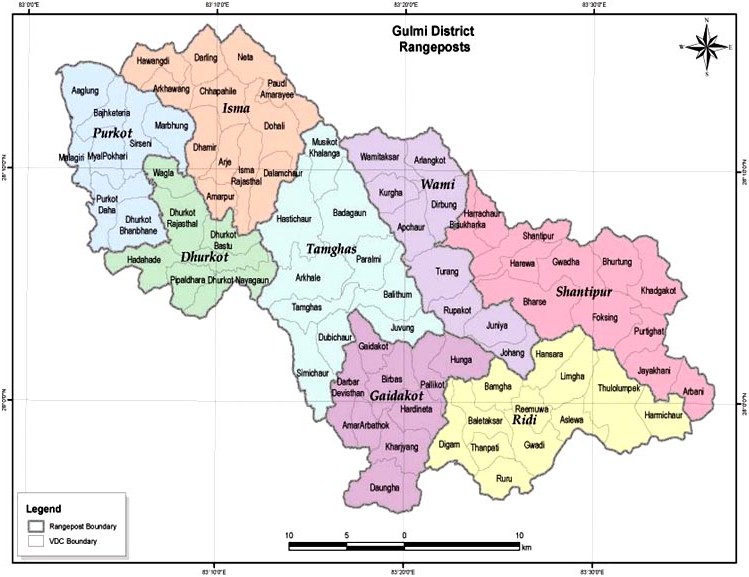 kl/lzi6ævÆ1=g]kfnL ;]gf, u"? uf]/v u"Ndo; sfof{no dftxt o'lg^ OGrfh{ / p$f/ ;fdfu|Lsf] ljj/)fu"? uf]/v u"Nddf cfjZos kg]{ ufl* tyf cGo ;fdfgx?sf] r]s lni^ @=lhNnf k|x/L sfof{no, u'\NdLo; sfof{no dftxtdf sfo{/t o'lg6 OGrfh{ ;lxt p4f/ ;fdfu|Lsf] ljj/0f cfjZos p4f/ ;fdfu|Lsf] ljj/0f#=;z:q k|x/L jn u'Nd, u'NdLljkb Joj:yfkg 8]S;df sfo{/t ;z:q k|x/Ls]f ljj/0f ljkb Joj:yfkgsf] ;dodf ;=k|=jn u'NdLaf6 If]qjfOh kl/rfng x'g ;Sg] hgzlQm / p4f/sf ;fdfu|Lx?sf] ljj/0f p4f/ ;fdfu|Lsf] ljj/0f M$=g]kfn /]8qm; ;f];fO6L u'NdL zfvf, u'NdL o; lhNnfdf /x]sf g]kfn /]8qm; ;f];fO6Lsf] pkzfvfx?sf] ljj/0f / pknJw ;fdfu|L sf] ljj/0f/]8qm; dftxt -xfn _ df}Hbft ;fdfu|L%= lhNnf ag sfo{fnolhNnf jg sfof{nodf /x]sf] p4f/ ;fdfu|Lsf] ljj/0fThis list has been sent to District Administration Office Gulmi for including the equipment in District Disaster Response plan,kl/lzi6 æuÆlhNnf l:yt PDa'n]G; ;]jfl;=g:jf:Yo ;+:yfsf] gfdgfd y/kbkmf]g=g j8f g+=EfjgeP÷gePsf]!hovfgL :jf=rf}+=wg s'df/ yfkfl;=c=x]=j(*$$&)$##@#@k"lt{3f6 :jf=rf}+=dx]Gb| u'?ªx]=c(*!(!$(^^#!5}g#kmf]lS;Ë  :jf=rf}+=z}n]z s'df/ dxtf]x]=c(*$%*%@)%&*5}g$v8\usf]6 :jf=rf}+=rGb| a= yfkfl;=c=x]=j(*$^#&$%#(@5}g%e't{'Ë :jf=rf}+=lu/L k|= /fgf,, (&$&)@$&#)%5^Ujf3f :jf=rf}+=cUgL e]if uf}tdc=x]=j(*%!!$#)!*(5}g&x/]jf :jf=rf}+=nnLt dfg yfkfl;=c=x]= j(*$&$&*^$$$5}g*zfGtLk'/  :jf=rf}+=9s gf/fo0f yfkfl;=c=x]=j=(*$&$)##$#@5(x/f{rf}/ :jf=rf}+=z'/]z s'df/ zfxc=x]=j(*^&!(@&#%!5}g!)la;'vs{ :jf=rf}+=od a= zfxc=x]=j(*$*$(!$%!%5}g!!lba'|Ë :jf=rf}+=k|sfz zdf{l;=c=x]=j(*)%$#$)))$5!@anLy'd :jf=rf}+=l8n axfb'/ yfkfc=x]=j^5}g!#h''e'ª :jf=rf}+=a;Gt s'df/ d08nx]=c=(*^@(##@@*$5}g!$cfkrf}/ :jf=rf}+=dfwj l3ld/]l;=c=x]=j=(&$&))@^&#$5}g!%t'/fË :jf=rf}+=wg a= u'?Ëx]=c(*$%()!)!!!5!^?kfsf]6 :jf=rf}+=lxd nfn e08f/Ll;=c=x]=j(*$&%**@#)@5!&l/d'jf :jf=rf}+=led k|= 1jfnL,,(*%&)^$)#)^5}g!*x;/f:jf=rf}+=;"o{ a= /fgf,,(*%&)^!(**$5}g!(lnD3f :jf=rf}+=r]t gf/fo0f vgfnc=x]=j(*%&)^!($#%5}g@)ef;]{ :jf=rf}+=h'g' bnf{dLl;=c=g=dL=(&$&)@!&^&%5@!h'lgof :jf=rf}+=wg s'df/L yfkfl;=c=x]=j=(&$&)%^%&!$5}g@@hf]xfË k|f= :jf= s]Gb|8f= k|ltIff >]i7d]=c(*$%#@%(*&%5@#ca]{lg :jf=rf}+=lzj s'df/ k6]nx]= c=(*$%@&^%^&%5}g@$xdL{rf}/ :jf=rf}+=Ps gf/fo0f e§/fO{x]=c(*$&$#@^#(%5@%n'Dk]s :jf=rf}+=s[i0f k|;fb kf08]l;=c=x]=j(*$&!)%*@&@5@^cZn]jf :jf=rf}+=k'ikf cof{nl;=c=x]=j(*$&$)*!()&5@&UjfbL :jf=rf}+=/fs]z s'=b]jx]=c=(*$$@!&@)!@5}g@*yfgklt:jf=rf}+=/d]z rf}w/Lx]=c=(*!^$!%!))&5@(?? k|f= :jf=s]Gb|8f=lj/ a=yfkfd]=c=(*%*$@$&^$^5#)bf}3f :jf=rf}+=o'j/fh kf08]l;=c=x]=j(*$&))&!@^*5#!vHof{Ë :jf=rf}+=o'j/fh vgfnx]=c=(*$%)^(!%)@5#@xlb{g]6f :jf=rf}+=d]3 nfn kf}8]nc=x]=j(*$&@#@(*$$5##aD3f :jf=rf}+=/fh]z 1jfnL,,(*$!*&(#^#%5}g#$an]6S;f/ :jf=rf}+=k'0o k|=kf}8]nl;=c=x]=j(&$&))@$*#$5}g#%la/af; :jf=rf}+=zf]ef /fgL 3tL{c=x]=j(*$&!)$^%%*5#^x'uf :jf=rf}+=/fd lszf]/ rf}w/Ll;=c=x]=j=(*%&)^$#(*!5#&kNnLsf]6 :jf=rf}+=Zofd ;'Gb/ kf]v/]nl;=c=x]=j(*%&)^$)!%@5}g#*uf}8fsf]6 :jf=rf}+=8]d gfy kGyL,,(&$&)%^)@$#5}g#( b=la:yfg :jf=rf}+=gf/fo0f k|= cof{n,,(*%&)^!^!!%5$)c= caf{yf]s :jf=rf}+=dbg s'=>]i7,,(*%&)^!*^)#5}g$!l;ldrf}/ :jf=rf}+=cf]d a=yfkf If]qLl;=c=x]=j(*%&)^!&$)#5$@b'larf}/ :jf=rf}+=k|sfz clwsf/Ll;=c=x]=j(*$&!*#*)!%5}g$#cnf{Íf]6 :jf=rf}+=s[i0f s'df/ rf}xfgc=g=dL(*!!$**^($#5}g$$s'3f{ :jf=rf}+=k'is/ uf}tdc=x]=j(*$%^#%@*$%5}g$%jfdL6S;f/ :jf=rf}+=gf/fo0f zfksf]6fh=:jf=lg=(*$&@#@@@@@5$^kf}bLcd/fO :jf=rf}+=kbd nfn clwsf/Ll;=c=x]=j=(*$&)#@@%#$5}g$&d'l;sf]6 :jf=rf}+=9'08L /fh kGyLc=x]=j(*%&)^!%)@*5$*k/fNdL :jf=rf}+=;'ldqf u}/]c=x]=j(*$&@$)$#(%5}g$(cv{n] :jf=rf}+=afn a= kf08]l;=c=x]=j(&$&))&@@&#5}g%)a8fufp :jf=rf}+=9fn a= lh=;L=x]=c(*%&)^!^*)^5%!xl:trf}/ :jf=rf}+=;dz'nxs ldofl;=c=x]=j(&$&)!!^$$#5%@bnf{drf}/ :jf=rf}+=lbk]Gb| /Lhfn,,(*%&)!)(@)^5}g%#XËbL :jf=rf}+=k]|d k|=l3ld/],,(&$&)%^@^^!5}g%$bnL{Ë :jf=rf}+=cf]d a= e08f/L du/,,(&$&))^$$(&5}g%%g]6f :jf=rf}+=lvd a= 3tL{c=x]=j(&$&)$#$@@^5}g%^cv{jfË :jf=rf}+=a;Gt /fh e';fnl;=c=x]=j(&$&))&(($$5%&5fklxn] :jf=rf}+=dgf]h s'= rf}3/Lx]=c(*^@))*(&#^5}g%*OZdf :jf=rf}+rGb| k|;fb e';fnl;=c=x]=j(*%&)^$#%$^5%(cd/k'/:jf=rf}+=uf]s0f{ yfkfc=x]=j(*%&)^!^@^^5^)ch]{:jf=rf}+=uf]ljGb /fd cof{n,,(&%&)))@@)^5}g^!3dL/:jf=rf}+=s[i0f  3tL{ du/,,(*)%$%)^&&&5}g^@lkknwf/f:jf=rf}+=k]|d nfn vgfnl;=c=x]=j(*$&)%&&&!*5^#gofufp:jf=rf}+=e]if a= la=l;,,(&$&))#$&^%5^$h}lzyf]s:jf=rf}+=afn'/fd vgfnl;=c=x]=j(*$&!)^)^&%5^%w'sf]{6 k|f=:jf=s]Gb|sdn clwsf/Ld]=c=(*$$)@%*(*%5^^j:t':jf=rf}+=af]d nfn e08f/L,,(*$&!@*%()&5}g^&jfUnf:jf=rf}+=/fd k|;fb kGyL,,(&$&)%^#%!^5}g^*d/e'Ë:jf=rf}+=/]vf sfkm\n]x]=c(*$%$^((^#!5^(xf8xf8]:jf=rf}+=afa' /fd kf]v/]nl;=c=x]=j(&$&))#()(@5&)egeg]:jf=rf}+=lty{ /fh kGyL,,(&$&)%^#()%5}g&!k'sf]{6:jf=rf}+=afa' /fd d/fl;lg,,(*$&#(%(***5&@l;;]{lg:jf=rf}+=tf/f k|= cof{nl;=c=x]=j(&$&)@$#^&$5&#cUn'Ë:jf=rf}+=o1 k|=a]Njf;]c=x]=j=(*$&@%@@#&@5&$Dofnkf]v/L:jf=rf}+=l8NnL /fh e6/fO{c=x]=j(&$&)$@$@##5&%afems6]/L:jf=rf}+=;'/]Gb| rf}xfgl;=c=x]=j=(&$&)%^$^%*5&^dnfouL/L:jf=rf}+=x/L s[i0f ;]g cf]nLc=x]=j(&$&)%%*$!$5}g&&hf]xfË:jf=rf}+=sdnf e08f/Lc=g=dL(&$&))#%##&5}g&*?? :jf= rf}k'gd a/O,,(*)$$%()^&&5}g&(bf]xf]nL:jf=rf}+=/d]z k|=d/fl;lgc=x]=j=(&$&)()%$$%5}g*)>[Ëf k|f=:jf=s]Gb|8f= jiff{ kf}8]nd]=c(*$!($))!&@5*!tD3f;c:ktfn8f= Zofd lszf]/ rf}w/Llg=d]=;'(&$#))!(#!/]=g=kf= (5*@lhNnfhg:jf:Yo sfof{no u'NdL/fdhL jflgofa=h=:jf=c=(*%!!^!$#@/]=g=kf= (5l;=g+=        ljj/0f     7]ufgf;b/d'sfdb]vLsf] b'/Lcfˆgf] ejgcfˆgf] ejg s}lkmotl;=g+=        ljj/0f     7]ufgf;b/d'sfdb]vLsf] b'/L  55}g s}lkmot!lhNnf cfo'j]{b :jf:Yo s]Gb|/]=g=kf= – !))sf]if@cfo'j]{b :jf:Yo rf}sL k"lt{3f6k"lt{3f6 – !!^sf]if#cfo'j]{b :jf:Yo rf}sL l/8L?? – @$% ls=ld=$cfo'j]{b :jf:Yo rf}sL lkknwf/flkknwf/f – #%=%sf]iflgdf{0fflwg%cfo'j]{b :jf:Yo rf}sL jn]6S;f/jn]6S;f/ – $@( ls=ld=l;=g+=;8ssf] gfdnDafO{ ls=dL=s}lkmot!=tD3f;–l/8L kSsL ;8s$% Affx|} dlxgf rNg]@= tD3f;–OZdfsf]6 sRrL ;8s@* jiff{ofddf cj/f]w eO/xg] .#=tD3f;–jfdL  ,,    ,,#) ,,       ,,$=l/8L–jfdL sRrL ;8s$% ,,       ,,%tD3f;–rf}/f;L–l;dn6f/L–k'sf]{6bx sRrL ;8s  $% ,,       ,,^?b|j]0fL –xld{rf}/–cj]{gL–k"lt{3f6 x'b} v8usf] sRrL ;8s#!=%,,        ,,&=l/8L –vHof{Ë sRrL ;8s!(=%  ,,      ,,*=x/]s uf=lj=;= hf]8g] df};dL ;8sl;=g+=   lqmofsnfk               s;n]       sxfF  s}lkmot!=p4f/ sfo{g]kfn k|x/L , ;z:q k|x/L, g]kfnL ;]gf, lhNnf /]8qm;, lhNnf ljkb Joj:yfkg ;ldlt lhNnf e/@=/fxt ljt/0flhNnf k|zf;g sfof{no,/]8qm;sf] lhNnf zfvf,pkzfvfx?,:yfgLo ljkb Joj:yfkg ;ldlt / pBf]u jfl0fHo ;+3:yfgLo :t/df#=/fxt ;fdfu|L e08f/0fvfB kbfy{ tyf h:tfkftf pBf]u jfl0fHo ;+3 u'NdL, lqkfn nufot cGo nQf sk8fx?  g]kfn /]8qm; ;f];fO6L lhNnf zfvf lgjf{rg If]q cg';f/ lhNnfsf] ljleGg :yfgx?df zflGtk'/,kmf]lS;Ë,t'/fË,5fklxn],3ld/, ?kfsf]6, uf}8fsf]6 , lbufd, tD3f;, OZdf/h:yn, bf]xnL, bnf{drf}/, xl:trf}/, jlny'd,a8fufp,jfdL,hf]xfª,xlb{g]6f,k'sf]{6bx, gofFufp, j:t', ch]{ , g]6f$=:jf:YosdL{ , cf}ifwL tyf PDa'n]G; / af?0f oGqlhNnf c:ktfn,lhNnf hg:jf:Yo sfof{no, /];'Ëf g=kf= / PDan]G; ;+rfnslhNnf :t/df%=;8s oftfoft ;+rfngsf] ;'wf/ tyf oftfoft pknJw;8s l8lehg sfof{no, lh=lj=;=, ;/sf/L sfof{{no tyf u'NdL oftfoft ;+3 lhNnf e/^=e'–Ifo ;DaGwLlhNnf e'–;+/If0f sfof{nolhNnfe/&=ljkb ;DaGwL ;'rgf tyf  hgr]tgf:yfgLo ;+rf/ dfWodlhNnf e/*=ljkb l/x;{ng]kfnL ;]gf, g]kfn k|x/L / ;z:q k|x/L;b/d'sfd tD3f;l;=g+=;+efljt If]qVl6g] OsfO{nfUg] ;doyk d4t hfg] OsfO{yk d4t hfg] k|x/L O{sfOaf6 cg'dflgt -al9df_ yk d4t hfg] k|x/L O{sfOaf6 cg'dflgt -al9df_ :yfgfGt/0fsf] nflu pko'Qm :yfgPDj'n]G;sf] pknJwtf k|fylds pkrf/sf nflu :jf:Yo ;+:yf l;=g+=;+efljt If]qVl6g] OsfO{nfUg] ;doyk d4t hfg] OsfO{ b'/L -ls=ld=_ ;do -306f_:yfgfGt/0fsf] nflu pko'Qm :yfgPDj'n]G;sf] pknJwtf k|fylds pkrf/sf nflu :jf:Yo ;+:yf !=/]=g=kf= k/fNdL lh=k|=sf= u'NdL@ 306f % ld=g]kfnL ;]gf ;z:q k|x/L)=%–!)# 306f % ld=lrbLrf}/, eujlt df=lj=l;ldr}f/, 3f]n]{ df=lj=b'ljrf}/,pkNnf] tD3f; df=lj=, hgljsf; lg=df=lj=g]kfn /]8qm; ;f];fO6L lh=zf=, lhNnf c:ktfn, /];'Ëf c:ktfn, e'=k'= ;}lgslhNnf c:ktfn, /];'Ëf c:ktfn@=yfgklt, l/d'jf, c:n]jf, lnD3f,UjfbL, 7"nf]n'Dk]sO{=k|=sf= l/8L! 306f % ld=lh=k|=sf=, k|=rf}=>[Ëf, g]kfnL ;]gf, ;z:q k|x/L#)–#%@ 306f?? p=df=lj=, ?b|fjlt p=df=lj=,UjfbL p=df=lj=, wd{k'/ p=df=lj=?? k|m]08; Sjn?? k|fylds :jf:Yo s]Gb|, pk :jf:Yo rf}sL l/d'jf, pk :jf:Yo rf}sL yfgklt, pk :jf:Yo rf}sL 7"nf]n'Dk]s#=k'sf]{6bx, dnflu/L, afems6]/L, Dofnkf]v/L, cUn'ËO{=k|=sf= k'sf]{6bx# 306f #% ld=k|=rf}=w'sf]{6, de'{Ë, g]kfnL ;]gf, ;z:q k|x/L%% $ 306fk[YjL p=df=lj=, Dofnkf]v/L df=lj=,afems6]/L df=lj=:Jff:Yo rf}sLpk:jf:Yo rf}sL k'sf]{6bx$=zflGtk'/, Ujf3f,x/]jf, ljz'vs{, lbj|'Ë, x/f{rf}/O{=k|=sf= k'sf]{6bx$ 306fO{=k|=sf= l/8L, O{=k|=sf= hf]xfË,k|=rf}=dh'jf, g]kfnL ;]gf, ;z:q k|x/L&%% 306f;/:jlt p=df=lj=, Ujf3f df=lj=, x/f{rf}/ df=lj=g]kfn /]8qmz ;f];fO6L zflGtk'/ pkzfvf:jf:Yo s]Gb| zflGtk'/%=hf]xfË, x+;/f, ef;]{, h'lgofO{=k|=sf=hf]xfË$ 306fO{=k|=sf= hf]xfË, k|=rf}=dh'jf, e't'{Ë, g]kfnL ;]gf, ;z:q k|x/L^% $ 306f pbo p=df=lj=, zf/bf df=lj=,;/:jlt df=lj=g]kfn /]8qmz ;f];fO6L zflGtk'/ pkzfvf:jf:Yo s]Gb| hf]xfË, pk :jf:Yo rf}sL x/f{rf}/, pk :jf:Yo rf}sL h'lgof, pk :jf:Yo rf}sL x;/f^=k"lt{3f6, cj]{gL, hovfgL, kmf]lS;Ë, xld{rf}/k|= r}f= k'lt{3f6$ 306fO{=k|=sf= l/8L, k|=rf}=e't'{Ë, g]kfnL ;]gf, ;z:q k|x/L*%^ 306f lhjgf]4f/ p=df=lj= , eujlt df=lj=   – pk :jf:Yo rf}sL xld{rf}/, pk :jf:Yo rf}sL hovfgL, pk :jf:Yo rf}sL k'lt{3f6&=e't{'Ë, v8usf]6, kmf]lS;Ë, Ujf3fk|=rf}= e't'{Ë$ 306fO{=k|=sf= rGb|sf]6, k|=rf}=k"lt{3f6 , k|=rf}=k"lt{3f6, O{=k|=sf= hf]xfË, g]kfnL ;]gf / ;z:q k|x/L $)# 306fb'uf{ejg p=df=lj=, b]p/fnL df=lj=, hgsNof0f p=df=lj=g]kfn /]8qm; ;f];fO6L pkzfvf kmf]lS;Ëpk :jf:Yo rf}sL e't'{Ë, pk :jf:Yo rf}sL v8usf]6, pk :jf:Yo rf}sL kmf]lS;Ë*=t'/fª, ?kfsf]6, cfkrf}/, alny'd, h'e'Ëk|=rf}= dh'jf#=306f % ld=lh=k|=sf= l/8L, hf]xfª, k|=rf}=jfdL, g]kfnL ;]gf , ;z:q k|x/L#) @ 306f  zf/bf df=lj=, 1fgf]bo p=df=lj=, b'uf{ejg p=df=lj=, yfS;Lkf]v/f df=lj= a/bfg ;fd'bflos lSnlgspk :jf:Yo rf}sL dh'jf, pk :jf:Yo rf}sL h'e'ª, pk :jf:Yo rf}sL cfkrf}/(=jfdL, cnf{ªsf]6, j8fufp, d';Lsf]6k|=rf}= jfdL% 306f k|=rf}= dh'jf, kf}bLcd/fO{, xl:trf}/, lh=k|=sf=, g]kfnL ;]gf, ;z:q k|x/L#)@ 306fdx]Gb| cfbz{ p=df=lj=, lztfk'/ p=df=lj= ,lqe'jg p=df=lj=g]kfn /]8qm; pkzfvfjfdL pk :jf:Yo rf}sL jfdL, pk :jf:Yo rf}sL j8fufp, pk :jf:Yo rf}sL d';Lsf]6!)=gofFufp, lkknwf/f, xf8xf8] k|=rf}= gofFufp$ 306f %) ld= lh=k|=sf= , g]kfnL ;]gf, ;z:q k|x/L@! @ 306fgofFufp p=df=lj=, u0f]z lg=df=lj=, ;f]d/ ef]d/ df=lj=–pk :jf:Yo rf}sL jfdL, pk :jf:Yo rf}sL j8fufp, pk :jf:Yo rf}sL d';Lsf]6 !!=w'sf]{6 j:t', w'sf]{6 /h:yn, jfUnf ,h};Lyf]sk|=rf}= w'sf]{6 j:t'$306f %) ld=lh=k|=sf= , c=k|=kf]i6 wgfh]{, g]kfnL ;]gf, ;z:q k|x/L#) # 306f lxdfno a=SofDk;, O{lGb/f k|:tfljt df=lj=, kGrsGof df=lj=x]Ny ;]G6/ , g]kfn /]8qm; pkzfvf w'sf]{6a:t'pk :jf:Yo rf}sL w'sf]{6j:t', pk :jf:Yo rf}sL jfUnf!@=de'{ª, 3ld/, XjfªbL, cvf{jfª, l;;]{gL, ch]{k|=rf}= de'{Ë % 306f $) ld= lh=k|=sf=, c=k|=kf]i6 wgfh]{, g]kfnL ;]gf, ;z:q k|x/L @% @=% 306f dflnsf p=df=lj= , a/f?v lg=df=lj= pk :jf:Yo rf}sL de'{ª, pk :jf:Yo r}fsL ch]{, pk :jf:Yo rf}sL XjfªbL!#==b/af/ b]lj:yfg , cd/cjf{yf]s , uf}8fsf]6k|=rf}= rf/kfnf ! 306f lh=k|=sf= , k|=rf}= >[Ë, g]kfnL ;]gf , ;z:q k|x/L   !% ! 306fOZj/L p=df=lj=, 7"nfkf]v/f lg=df=lj=, /fhf?Gvf lg=df=lj=:jf:Yo rf}sL rf/kfnfpk :jf:Yo rf}sL b/jf/ b]lj:yfg, pk :jf:Yo rf}sL cd/ cjf{yf]s, pk :jf:Yo rf}sL uf}8fsf]6!$= lbufd, xlg{g]6f, klNnsf]6 , x'Fuf, lj/jf;, aD3f, an]6S;f/k|=rf}= >[Ëf ! 306f lh=k|=sf=, O{=k|=sf= l/8L, k|=rf}= rf/kfnf , g]kfnL ;]gf, ;z:q k|x/L@* # 306f cfb{z p=df=lj=, hgHof]tL df=lj=, ;/:jtL k|f=lj=lbufd :jf:Yo s]Gb| :jf:Yo s]Gb| lbufd, pk :jf:Yo rf}sL x'Fuf, pk :jf:Yo rf}sL klNnsf]6 , pk :jf:Yo rf}sL aD3f!%=  kf}bL cd/fO{, g]6f bln{Ë, k|=rf}= kf}bLcd/fO{! 306f lh=k|=sf=, k|=rf}=jfdL, O:df, g]kfnL ;]gf, ;z:q k|x/L#) @ 306fg]=/f=;=p=df=lj=, ;/:jlt df=lj= –pk :jf:Yo rf}sL kf}bLcd/fO{, pk :jf:Yo rf}sL g]6f, pk :jf:Yo rf}sL bln{Ë!^=xl:trf}/, a8fufp, bnf{drf}/k|=rf}= xl:trf}/! 306f lh=k|=sf= , k|=r}f= wgfh]{, g]kfnL ;]gf, ;z:q k|x/L @)!=% 306flxdfno p=df=lj=, d';Lsf]6 df=lj=, eujtL k|f=lj=–pk :jf:Yo rf}sL j8fufp, pk :jf:Yo rf}sL xl:tf}/, pk :jf:Yo rf}sL bnf{drf}/!&=cd/k'/, w'sf]{6a:t'c=k|=kf]i6 wgfh]{@ 306flh=k|=sf=, k|=rf}=xl:trf}/, w'sf]{6j:t', g]kfnL ;]gf, ;z:q k|x/L  @) !=% 306flxdfno p=df=lj=, cfGgbk'/ df=lj= –pk :jf:Yo rf}sL OZdf/h:yn, pk :jf:Yo rf}sL w'sf]{6 , pk :jf:Yo rf}sL cd/k'/!*=bnf{drf}/, bf]xnL, OZdf/h:ync=k|=kf]i6 OZdf# 306fk|=rf}= xl:trf}/, kf}bLcd/fO, g]kfnL ;]gf, ;z:q k|x/L@) @=% 306fcfGgbk'/ df=lj= –pk :jf:Yo rf}sL OZdf, pk :jf:Yo rf}sL bf[]xnL, pk :jf:Yo rf}sL bnf{drf}/ !(= bf}3f, vHof{Ëc=k|=kf]i6 v/Hofª! 306flh=k|=sf=, k|=rf}= rf/kfnf, g]kfnL ;]gf, ;z:q k|x/L @$@ 306fcfTdaf]w df=lj=, zf/bf lg=df=lj=–pk :jf:Yo rf}sL bf}3f, pk :jf:Yo rf]sL cd/cjf{yfsl;=g+=;+efljt Pl/oftTsfn vl6g] k|x/L OsfO{tTsfn vl6g] k|x/L OsfO{cfjZostf cg';f/ yk d4t vl6g] k|x/L OsfO{cfjZostf cg';f/ yk d4t vl6g] k|x/L OsfO{:yfgfGt/0fsf nflu pko'Qm :yfg  PDa'n]G; :jf:Yo ;+:yfl;=g+=;+efljt Pl/ofgfd nfUg] ;dogfdnfUg] ;do 306fdf:yfgfGt/0fsf nflu pko'Qm :yfg  PDa'n]G; :jf:Yo ;+:yf!=??, c:n]jfO{=k|=sf= l/8L!)– @% ld=lh=k|=sf= u'NdL , k|=rf}= >[Ëf,g]kfnL ;]gf, ;z:q k|x/L!–# 306f?? p=df=lj= , hgtf p=df=lj= ?? k|m]08; Snj , ?? k|fylds :jf:Yo s]Gb|@=k'lt{3f6, hovfgLk|=rf}= k'lt{3f6% ld= ! 306flh=k|=sf=, O{=k|=sf=l/8L, e't'{Ë, g]kfnL ;]gf, ;z:q k|x/L@–% 306flhjgf]4f/ p=df=lj=  –pk :jf:Yo r}fsL k'lt{3f6#=kf}bL cd/fO{ k|=rf}= kf}bLcd/fO{!–#) ld=lh=k|=sf=,jfdL, g]kfnL ;]gf, ;z:q k|x/L!–# 306f g]=/f=;=p=df=lj=–pk :jf:Yo rf}sL kf}bLcd/fO{$= cj]{gLk|=rf}= k"lt{3f6!– @=#) 306flh=k|=sf=, jfdL, g]kfnL ;]gf, ;z:q k|x/L!=#)– #=#) 306feujtL df=lj= –pk :jf:Yo rf}sL cj]{gL%= hf]xfË, lnD3fO{=k|=sf= hf]xfª          ! 306f –$) ld=lh=k|=sf=, O{=k|=sf=rGb|sf]6, O{=k|=sf= l/8L, g]kfnL ;]gf, ;z:q k|x/L!=#)–# 306f?b|fjtL p=df=lj=, ;/:jtL df=lj=–:jf:Yo s]Gb| hf]xfª^= t'/fª k|=rf}= dh'jf#306f– !) ld=lh=k|=sf= , O{=k|=sf= hf]xfª, rGb|sf]6, g]kfnL ;]gf , ;z:q k|x/L!=#)–@ 306fzf/bf df=lj=a/bfg ;fd'bflos lSnlgspk :jf:Yo rf}sL dh'jf&= v/Hofªc=k|=kf]i6 v/Hofª!)–#) ld=lh=k|=sf=,O{=k|=sf= l/8L, k|=r}f= rf/kfnf, g]kfnL ;]gf, ;z:q k|x/L!– @ 306f cfTdaf]w df=lj=–pk :jf:Yo rf}sL v/Hofª*= jfdL6S;f/k|=rf}=jfdL !306f @% ld=lh=k|=sf= , k|=rf}= dh'jf, kf}bLcd/fO{, g]kfnL ;]gf / ;z:q k|x/L !–@=#) 306fdx]Gb| cfb{z p=df=lj=g]kfn /]8qm; ;f];fO6L pkzfvfjfdL pk :jf:Yo rf}sL jfdL(=d/e'ªk|=rf}= d/e'ª!%–$) ld= lh=k|=sf= , O{=k|=sf= k'sf]{6bx, k|=rf}=w'sf]{6a:g', xl:trf}/, g]kfnL ;]gf,;z:q k|x/L!–#=#) 306fdflnsf p=df=lj=–pk :jf:Yo rf}sL d/e'ª!)=xl:trf}/,cd/k'/k|=rf}= xl:trf}/!306f #)ldg]6 lh=k|=sf=, k|=r}f= kf}bLcd/fO{,wgfh}{, g]kfnL ;]gf, ;z:q k|x/L @–#) ld=lxdfno p=df=lj=–pk :jf:Yo rf}sL xl:tr}f/!!=zflGtk'/,Ujf3fO+=k|=sf= rGb|sf]6 @ 306fO=k|=sf= hf]xfË,k|=rf}=dh'jf , I=k|=sf= l/8L, g]kfnL ;]gf, ;z:q k|x/L% 306fUjf3f df=lj=, ;/:jlt p=df=lj= zflgtk'/g]kfn /]8qm; ;f];fO6L zflGtk'/ pkzfvfzflGtk'/ :jf=rf}sLOnfsf g+=ljj/0ftD3f; ;b/d'sfd af6b'/L sl/j ls=dL=;8s ;'rf? cj:yfdf nfUg] ;do sl/j 306fAff6f]a}slNks af6f]!=k"lt{3f6 ;lxt ^ uf=lj=;=*%  $xld{rf}/ x'b}kmf]lS;Ë x'b}@=Eff;]{ ;lxt & uf=lj=;= ^%  #H'fxfË x'b}zflGtk'/ x'b}#=zflGtk'/ ;lxt ^ uf=lj=;=&%  #=%Dfh'jf x'b}OGb|]uf}8f x'b}$=s'3f{ ;lxt ^ uf=lj=;=#)  @OGb|]uf}8f x'b}d';Lsf]6 x'b}%=Afn]6S;f/ ;lxt ^ uf=lj=;=#) !=%aL/jf; x'b}vHof{Ë x'b}^=vHof{Ë ;lxt ^ uf=lj=;=#% @l;dLrf}/ x'b}Rff/kfnf x'b}&=lj/jf; ;lxt $ uf=lj=;=@%!pn]{gL x'b}l;dLrf}/ x'b}*=/]=g=kf= ;lxt @ uf=lj=;=!%)=%Uf}f8fsf]6 x'b} k/fNdL x'b}(=jfdL6S;f/ ;lxt $ uf=lj=;=#)@ OGb|]uf}8f x'b}d'l;sf]6 x'b} !)=bf]xf]nL ;lxt ^ uf=lj=;=$%#OZdfsf]6 x'b}jfdL x'b}!!=Jf:t' ;lxt * uf=lj=;=#)@=%5NbL x'b}Gfofufp x'b}!@=cUn'Ë ;lxt & uf=lj=;=%%$Gfofufp x'b}5NbL x'b}!#=ch]{ ;lxt & uf=lj=;=#)#5NbL x'b}bnf{drf}/ x'b}l;=g+=o"lg^sdf)*/kmf]g1u"? uf]/v u"Nd, tD#f;;]gfgL dx]Gb| s"df/ k"g98570648602;"= j]z jfdL ^S;f/p=;]= jf;"b]j e)*f/L98414772263;"=j]z xld{rf}/p=;]= lgd{n jflgof+98510724284;"= j]z O{Zdfsf]^;x=;]= ;lGht s^jfn9841169692;fdfgePsf]gk"u;fdfgePsf]gk"u^«s 11jfo/ s^/x? 14 gk"ulksck11Electric SawgePsf]gk"ukmfo/ kmfO{l^ésf] ;fdfgx?1 ;]^1 ;]^v"s"/L aGr/f]30d"(f sf^\g] ;c-lu/fg cf/f_ 20un13e/ofé10Sof/flagfgePsf]gk"u^r{ nfO{^10/f]* Anssf ;fdfgx?1 ;]^0*f]h/ tyf qm]g11ck/]zg cg';f/sf] ;fO{g kf]i^x?1 ;]^0:^«]r/x?30d]#fkmf]g10Radio Set30kmi^P* ls^1 ;]^0l/k]lné /f]kgePsf]gk"u:k];n /f]kgePsf]gk"uk~hfx?100lks / ;fj]n1510l;=g+=bhf{gfd y/sfo{/t :yfgsfof{nosf] g+=df]afOn g+=p4f/ ;fdfu|L!=k|=p=ef]nf a= /fjnlh=k|=sf= u'NdL /]=g=kf=–()&(–%@)@#)(*%&)!%%%%;fj]n–!&,un–$,sf]bfn]–*,lks–!&,aGr/f]–@,kDk emf]nf–#,s'6f]–!),jf6/ k|m'km Hofs]6–!), :6]r/–%,cUgL k|lt/f]ws–!;]6@=k|=gf=p=dx]Gb| g]kfn,,     ,,  ,,  (*%&)()!&^;fj]n–!&,un–$,sf]bfn]–*,lks–!&,aGr/f]–@,kDk emf]nf–#,s'6f]–!),jf6/ k|m'km Hofs]6–!), :6]r/–%,cUgL k|lt/f]ws–!;]6#=k|=lg=ds]gb| s'df/ ld>,,     ,,  ,,(*%%)()@!);fj]n–!&,un–$,sf]bfn]–*,lks–!&,aGr/f]–@,kDk emf]nf–#,s'6f]–!),jf6/ k|m'km Hofs]6–!), :6]r/–%,cUgL k|lt/f]ws–!;]6$=k|=lg=s]zj k|;fb e§/fO{O=k|=sf= l/8L , ??–$)&(–$))!))(*%!@*!)@@:6]r/!,jfN6L@,s'6f÷sfbfn]–!,8f]/L–@,6\o"j–!,;fjn] !,un–!, lks–!,jf6/ k|m'k Hofs]6–@%=k|=lg=h'u]Zj/ /fjtO=k|=sf=k'sf]{6bx k'sf]{6bx –&)&(–^()@!^(*$@*%@)!^,(*%&)^&##):6]r/–!,lks–!, ;fj]n–!^=k|=gf=lg=;'lzn s'df/ /foO=k|=sf= hf]xfË , hf]xfË–%)&%–^(!^@!(*$$)%^!((:6]r/–!&=k|=gf=lg=lhjg kf}8]nO{=k|=sf=rGb|sf]6,zflGtk/'–!)&(–^(!!*((*$^)#%^)!:6]r/–!, lks–!, ;fj]n–!*=k|=;=lg=rf]k axfb'/ s]=;L=k|=rf}=rf/kfnf, b/af/b]ljf:yfg–&)&(–^())()&(*%&)()(*)gePsf] .(=k|=;=lg=nfn s'df/ >]i7k|=rf}= w'sf]{6 j:t' j:t'–&)&(–^()@^)(*$&)$^#^^gePsf] .!)=k|=;=lg=ldg a=yfkfk|=rf}=d/e'Ë d/e'Ë–!)&(–^(@%!((*)$$@^$!%:6]/–!,aGr/f]–!!!=k|=;=lg=d'Qm k|;fb k'gk|=rf}, >[[Ë, lbufd –@(*$&)^)(!!#(*^&@$)@()gePsf]!@=k|=x=6]s gf/fo0f >]i7k|rf}= xl:trf}/ xltrf}/–#  –(*^*^$%)((gePsf] !#=k|=;=lg=u0f]z >L;k|=rf}= jfdL6S;f/, jfdL6S;f/–#)&(–^()!!^(*%^)()$&(gePsf]!$=k|=;=lg=lkÍn lj=s=k|=rf}= kf}blcd/fO{ , kf}bLcd/fO{–% )&(–^(@)^%(*%&)!$(%&gePsf] !%=k|=x=lvd a= lj=s=k|=rf}=OZdf, OZdf/h:yn–*(*$&#%*%))(*%&)()!%!:6]r/–!!^=k|=x=sdn l8=;L=c=k|=kf]i6,j:t'–%(*^&@$)@&&gePsf]!&==k|=;=lg=sdn g]kfnL k|=rf}=vHof{Ë, vHof{Ë–$)&(–^(@%!((*)$$$#!&(gePsf]!*=k|=;=lg=k[y a=rGbk|=rf} k"lt{3f6 k"lt{3f6–!)&%–^(!)&((*)!!#$@#!gePsf]!(=k|=;=lg=7fs'/ k|=>]i7k|=rf}=gofFufp, gofFufp–#  –(*$^!(**#^:6]r/–!@)=k|=;=lg=afdb]]j kf}8]nk|=rf}= e't'{Ë, e't'{Ë–%   –(*$&)^$@$@gePsf]@!=k|=;=lg=xf]d a= If]qLk|=rf}= dh'jf, t'/fË–!)&(–^()@@)!(*$&#(@@%$gePsf]@@=k|=gf=lg=k|]d gf=>]i7lh=6«f=k|=sf= u'NdL /]=g=kf=–()&(–%@)@(#(*%&)$)!#*@#=k|=;=lg=lbks sfsL{sf/fuf/ ;'/Iff uf8{,/]=g=kf=)&(–%@)@)!(*&$&!)!*#!@$=k|=x=kz'klt cof{nk|=lh=c= uf8{{, lhNnf k|zf;g sf=  –(*$(!(^^$),(*!!((()%)@%=k|=x=/fd k|=kf08]Gofolw;;'/Iff uf8{,lh=cbfnt –(*$&$)%$)#l;=g+=   ;fdfgsf] ljj/0f        kl/df0f!=;fj]n @) yfg@=lks @) yfg#=aGr/f] !) yfg$=afN6Lg !) yfg %= cf/f 7"nf] @ yfg^=8f]/L Ps OGr !)) ld=&=8f]/L cfWff OGr !)) ld=*=xl;of !% yfg(=:6]r/ @) yfg!)=sfbfn]f % yfg!!= un 7"n]f % yfg!@=x]Da/ @ yfg!#=nfOkm Hofs]6 !% yfg!$=a;÷6«ssf] 6\o'j % yfgl;=g+=cfO{= l8=g+= bhf{ gfd y/b/aGbLsfo{/t :yfg;Dks{ g+=s}lkmot!=@#*!;=k|=lg=rqm a=yfkf;=k|=an u'Nd u'NdL;=k|=an u'Nd u'NdL(*$^#&#*%&@=%$%*;=k|=gf=lg=w'j{ k|;fb e';fn;=k|=an u'Nd u'NdL;=k|=an u'Nd u'NdL(*$&$**#()#=$@%**;=k|=;x=lji0f' k|;fb vgfn;=k|=an u'Nd u'NdL;=k|=an u'Nd u'NdL(*$&!#$%#$$=$$%%$;=k|=h=k'/g kf}8]n;=k|=an u'Nd u'NdL;=k|=an u'Nd u'NdL(*)@^@$*!#l;=g+=vl6g] :yfgsdf08/ JolQm xltof/÷ c;efjsf ;fdfgx?p4f/ ;fdfu|Lx?;+rf/ ;fwgs}=!=If]q g+=!;=k|=lg=@! hgfSLR @ gfn x]Nd]6 @!lks–% yfg,;fj]n–% yfg,7"nf] cf/f–-u]8'jf_–@ yfg,un–@ yfg,jGr/f]–@ yfg,Knfli6s 8f]/L–! /f]n,xft] cf/f–# yfg,x]Da/-wg_–@ yfg,jflN6g–# yfg,tf/ sf6\g] s}rL–@yfg,x]S;f Jn]6 ;frf] ;lxt–# yfg, cfF;L–# yfg,:6]r/–@ yfgd]g Kofs   ;]6–!@=If]q g+= @;=k|=gf=lg=@! hgfSLR @ gfn x]Nd]6 @!lks–% yfg,;fj]n–% yfg,7"nf] cf/f–-u]8'jf_–@ yfg,un–@ yfg,jGr/f]–@ yfg,Knfli6s 8f]/L–! /f]n,xft] cf/f–# yfg,x]Da/-wg_–@ yfg,jflN6g–# yfg,tf/ sf6\g] s}rL–@yfg,x]S;f Jn]6 ;frf] ;lxt–# yfg, cfF;L–# yfg,:6]r/–@ yfg !#=If]q g+=#;=k|=lg=@! hgfSLR @ gfn x]Nd]6 @!lks–% yfg,;fj]n–% yfg,7"nf] cf/f–-u]8'jf_–@ yfg,un–@ yfg,jGr/f]–@ yfg,Knfli6s 8f]/L–! /f]n,xft] cf/f–# yfg,x]Da/-wg_–@ yfg,jflN6g–# yfg,tf/ sf6\g] s}rL–@yfg,x]S;f Jn]6 ;frf] ;lxt–# yfg, cfF;L–# yfg,:6]r/–@ yfg!$=:6]08jfO{;=k|=gf=lg=@! hgfSLR @ gfn x]Nd]6 @!lks–% yfg,;fj]n–% yfg,7"nf] cf/f–-u]8'jf_–@ yfg,un–@ yfg,jGr/f]–@ yfg,Knfli6s 8f]/L–! /f]n,xft] cf/f–# yfg,x]Da/-wg_–@ yfg,jflN6g–# yfg,tf/ sf6\g] s}rL–@yfg,x]S;f Jn]6 ;frf] ;lxt–# yfg, cfF;L–# yfg,:6]r/–@ yfg!hDdfhDdf*$ hgfl;=g+=;fdfgsf] ljj/0f pknJw kl/df0f   cfjZos kl/df0f!=;fj]n@) yfg !% yfg@=lku!% yfg  !% yfg#=wg# yfg -%s]=hL= sf]_ # s]=hL=sf] # yfg$=aGr/f]# yfg % yfg%=jfN6Lg& yfg % yfg^=cf/f-u]8'jf_@ yfg # yfg&=8f]/L# /f]ngfOgn 8f]/L !OGrsf] !)) ld=÷cfwf OGrsf] !)) ld=*=tf/ sf6\g] s}rL# yfg(=x]S;f Jn]6-;fFrf] ;xlt_# yfg!)=xl;ofF!# yfgv'kf{[ % yfg 7"nf]!!=:6]r/@ yfg !) yfg!@=sf]bfnf]@ yfg % yfg !#=un ;fgf]÷7"nf]% yfg7'nf] un % yfg!$=xft] cf/f^ yfg!%=x]Da/# yfg!^=Fire Swatter with Handle!) yfg!&=Fire Rake With Handle!) yfg!*=Gloves!) yfg!(=Gump Cults!) yfg@)=Rake Hoe% yfg@!=Back Pack Pump# yfg@@=Axe Hoe@ yfg@#=Fire Fighter Helmate!) yfg@$=nfOkm Hofs]6& yfg@% yfg@%=6\o'j -j;÷6«s_ –!% yfgl;=g+=pkzfvfsf] gfd     7]ufgf ;Dks{ JolQm  kb     ;Dks{ 7]ufgf kmf]g g+=!=t'/fËt'/fË – ! dh'jfd'dnfn >]i7;efkltt'/fË –! dh'jf(&$&)%%(^(@=5fklxn]5fklxn] – $cd/ a=sfsL{;lrj5fklxn] –^(&$&))^%!^#=3ld/3ld/dfg a= v8sf;efkltb]lj:yfg df=lj= 3ld/(&$&)#%)(($=k'sf]{6bxk'sf]6b]lj/fd e';fn;efkltk[YjL p=df=lj=(&$&)!!!&^%=kmf]lS;Ëkmf]lS;Ë –@ j;fbemd a= cfn];efkltkmf]lS;Ë(*$$&(!##(^=?kfsf]6?kfsf]6lvd/fh e08f/Lzf/vf df=lj= ?kfsf]6(*$&!*(()&&=hf]xfË,x;/fhf]xfË v}/]gL jhf/lji0f' k|=e08f/L;efklt ;Tojlt p=df=lj=(*$&!^$*)(*=jfdLjfdLl8nf/f v/]n;efkltjfdL –( ;]/f(&%&))*!*$(=uf}8fsf]6 uf}8fsf]6– # /fhfsdfgl;+x k'jf/];efkltuf}8fsf]6(*^)@$*&(!!)=a:t'j:t'x]dnfn e08f/L;efkltj:t' x'nfs] (&$&)@$!&*!!=zflGtk'/zflGtk'/u0f]z a= yfkf;efkltzflGtk'/(*$&@)!^)!!@=ch]{ch]{ t'N;L /fd cof{n;efkltch]{(&$&)%@$%@!#=lbufdlbufdnIdL Gof}kfg];efkltcfb{z p=df=lj= lbufd(*^&!!*^@)!$=xlb{g]6fxlb{g]6f– n'D5fwgklt kGy;efkltk|f=lj= n'D5f(&$&)!%%@%!%=b/af/b]lj:yfgb/af/ b]lj:yfg–%cd/ a= s'Fj/;efkltb/af/ b]lj:yfg –$(*$&)&@)!%!^=tD3f;tD3f; –$OZj/L k|= kf}8]n;efklt/]=g=kf=–( j;kfs{{(*%&)^$@#^!&=g]6fg]6f/fd/fh l3ld/];efkltg]6f yfd(&$&)@@!^!!*=OZdf/h:ynOZdf/h:yn –*>L l6sf a= yfkf;efkltOZdf/h:yn – * d}bfg(&$&)!()&*!(=bf]xf]nLbfxf]nLlktfDj/ e08f/L;efkltbf]xf]nL(&$&)%%&@$@)=bnf{drf}/bnf{drf}/tf]ogfy ;fksf]6f;efkltbnf{drf}/(*%&)^!&(^@!=xl:trf}/xl:trf}/z]/ a=s'Fj/;efkltxl:trf}/ –#(&%&))#$$@@=alny'dalny'dk]|d a= dfRsf]6:;efkltalny'd(&$&)@@^(&@#=j8fufpa8fufp–^u'Kt a= sfls{;efklta8fufp(*$&#%&*$*l;=g+=pkzfvfsf] gfd               ;fdfgsf] ljj/0f               ;fdfgsf] ljj/0f               ;fdfgsf] ljj/0fl;=g+=pkzfvfsf] gfd     lqkfn  sDan  ;]N6/ 6'n ls6!=t'/fË      %)!%!@=5fklxn]%)!%##=3ld/%)!%!$=k'sf]{6bx      !))$)!%=kmf]lS;Ë      !@)%)!^=?kfsf]6       %)!)!&=hf]xfË,x;/f      !!)%)!*=jfdL      !))%)!(=uf}8fsf]6       %)!)!!)=a:t'      !))%)!!!=zflGtk'/      !))%)!!@=ch]{       %)!)#!#=lbufd      !))@%!!$=xlb{g]6f       %)!)!!%=b/af/b]lj:yfg       %)!%!!^=g]6f      !))#)!!&=OZdf/h:yn       %)@%!!*=bf]xf]nL       @%!)!!(=bnf{drf}/       @%!)!@)=xl:trf}/       %)!%!@!=alny'd       %)!%!@@=j8fufp       %)@%! hDdf!$*)%$%@^@#=g]kfn /]8s; ;f];fO6L u'NdL zfvf !)))u}/ vfB ;fdfu|L k'/};]6 !))           %DISTRICT FOREST OFFICE GULMIDISTRICT FOREST OFFICE GULMIDISTRICT FOREST OFFICE GULMIDISTRICT FOREST OFFICE GULMIDISTRICT FOREST OFFICE GULMIDISTRICT FOREST OFFICE GULMIDISTRICT FOREST OFFICE GULMIDISTRICT FOREST OFFICE GULMIDISTRICT FOREST OFFICE GULMIDISTRICT FOREST OFFICE GULMIDISTRICT FOREST OFFICE GULMIDISTRICT FOREST OFFICE GULMIDISTRICT FOREST OFFICE GULMIDISTRICT FOREST OFFICE GULMIDISTRICT FOREST OFFICE GULMIDISTRICT FOREST OFFICE GULMIDISTRICT FOREST OFFICE GULMIDISTRICT FOREST OFFICE GULMIList of  Fire Fighting EquipmentList of  Fire Fighting EquipmentList of  Fire Fighting EquipmentList of  Fire Fighting EquipmentList of  Fire Fighting EquipmentList of  Fire Fighting EquipmentList of  Fire Fighting EquipmentList of  Fire Fighting EquipmentList of  Fire Fighting EquipmentList of  Fire Fighting EquipmentList of  Fire Fighting EquipmentList of  Fire Fighting EquipmentList of  Fire Fighting EquipmentList of  Fire Fighting EquipmentList of  Fire Fighting Equipment                    Received from                    Received from                    Received from                    Received from Distributed to Ilaka Forest Offices Distributed to Ilaka Forest Offices Distributed to Ilaka Forest Offices Distributed to Ilaka Forest Offices Distributed to Ilaka Forest Offices Distributed to Ilaka Forest Offices Distributed to Ilaka Forest Offices Distributed to Ilaka Forest Offices Distributed to Ilaka Forest Offices Distributed to Ilaka Forest Offices Distributed to Ilaka Forest OfficesS.n.NameUnitDOF 2070 (JICA)DFOpurchased2072(3sets)DOF2073(JICA)TotalRemainingTamghasGaudakotRidiWamiDhurkotPurkotIshmaShantipurTo be used at DFO1SwatterNumber12301254242222252252ShovelNumber121512392411111311143RakeNumber12421266663622222522174Rake hoeNumber12151239392411111111165Axe hoeNumber1261230302411111111166First Aid KitBox2327771011110117Jump Suit (forFire)Number1042106262324342252288GlovePair25422592926246544543279 HelmetNumber254225929262465445432710CO2 Fire extinguisher (5 Kg)Number09099910111100411Backpack Waterbag with pumpSet1201224241521111111612Drip TorchNumber202444000000004l;=g+=;+:yfsf] gfd8«fOe/sf] gfd;Dks{ g+=k|d'v÷;xfossf] gfd;Dk{s g+= uf8L g+=s}=!=lh= c:ktfnltns ;fjt(*$&!*)*#&rGb| s'j/(*$&!*$%!@n'=! em=@&(@=e'=k'=;}lgs c:ktfn/fd a= s'j/(*@!$^(($*s'nlbk yfkf(*$&@#@!*%n'=! r= ##^!#=l;dLr}f/ :jf:Yo rf}sLo'a/fh j:g]t(*$&!!!(%#cf]d a= yfkf(*%&)^!&$)n'=! em= @(@$= w'sf]{6 k|fylds :jf:Yo s]Gb| rGb| a= ;fdt(*$&%&)()$l8NnL /fh k/fh'nL(&$&)!!$*$n'=! em= #)%%=lkknwf/f x]=kf]=/fd a= v8sf(*%&)%&^&!k|]dnfn vgfn(*%&)^$&&!n'=! em=##)^td3f; 6]lSgsn tD3f;s[i0f a= 9]uf(*^&#@(###clkm;)&(%@)!@(n'=! r=&^%%&=g]kfn /]8qm; w'sf]{6t'N;L /fd e08f/L(&$&)&%(@)Clif/fd kf08](&$&)(@#^#n'=!r=$)&@*= b/af/b]lj:yfg :jf:Yo rf}sL led a= 608g(*%&)^$^!@gf/fo0f cof{n(*%&)^!^!!n'=! em #)((=g]kfn g]q Hof]lt ;+3 tD3f;;Gtf]if ;'j]bL(*%&)^)%@(z]/ a= yfkf(*%&)@&*^$n'=! r= @&)#!)=g]kfn /]8qm; kmf]lS;Ë pkzfvftf/f cfn](*$$&(!##*emd a= cfn](*$$&(!##(n'=! r=^^(&!!=/];'Ëf c:ktfnrGb| s'j/(*$&!*$%!@clkm;)&(%@)&%%@n'=! r=$@@!!@=>[Ëf k|fylds :jf:Yo s]Gb|df]xg s]=;L=(*$&)))&##/fdrGb| 1jfnL(*$&!%%&#$n'=! em=@&%!#=g]kfn /]8qm; zflGtk'/v8\s a=s]=;L= (&$&)$!%%!u0fz a= yfkf(*$&@)!^)!n'=! r=#)$#!$=?? k|m]08; Snj ?? kbd s0f]n(*$$&#@)%!/fdnfn lj=s(*$&$(%(*^n'=! r=#)*@!%=g]kfn /]8qm; jfdL pkzfvf/fd' ;fksf]6f(*$&$&&@)#r'/fd0fL ;fksf]6f(*%&)^$)$!n'=! r=#@!%!^=g]kfn /]8qm; hf]xfË pkzfvf      grNg] cj:yfdf /x]sf]      grNg] cj:yfdf /x]sf]      grNg] cj:yfdf /x]sf]!&= cfzf ckfË s]Gb| tD3f;      grNg] cj:yfdf /x]sf]      grNg] cj:yfdf /x]sf]      grNg] cj:yfdf /x]sf]!*= g]kfn /]8qm; ;f];fO6L td3f;zf=c=s[i0f vgfn(*%&)^!*^#n'=! r=@#!%